Grupa IV04.05.2020Krąg tematyczny: Ktoś nam niebo pomalował. Witaj, tęczo kolorowa!Temat: Dzwonią deszczu krople. Przewidywane osiągnięcia dziecka: ilustruje ruchem wysłuchaną opowieść,rozwija twórczą ekspresję ruchową, przedstawia swoje propozycje zabaw na deszczowe dni, skupia uwagę, odpowiada na pytania,dobiera ubiór odpowiedni do pogody, określa pogodę i rysuje symbole graficzne, maluje to, co kojarzy mu się ze słuchaną muzyką,rozróżnia dźwięki ciche i głośne,posługuje się liczebnikami głównymi i porządkowymi podczas przeliczania, Proponowane aktywności dziecka:   „Taniec w deszczu” – opowieść ruchowa . Rodzic opowiada, a dziecko ilustruje jego słowa za pomocą ruchu . Jest piękny dzień. Słoneczko świeci na niebie, lekki wietrzyk porusza listki drzew, słychać śpiew ptaków. Na placu zabaw wesoło bawią się dzieci: dziewczynki skaczą przez skakankę, a chłopcy rysują kredą samochody na chodniku. Wtem zrywa się silny wiatr. Liście szeleszczą na wietrze, korony drzew zaczynają się wyginać raz w jedną, raz w drugą stronę. Ptaki umilkły. Słońce zasłoniła chmura, z której spadają pierwsze krople deszczu: kap, kap, kap. Dzieci zbierają zabawki i biegną pod drzewa. Wszystkim udaje się zdążyć przed ulewnym deszczem. Na szczęście wkrótce przestaje padać. Dzieci wychodzą spod drzew i zaczynają tańczyć wraz z ostatnimi kroplami, które opadają delikatnie na ziemię. Dziewczynki i chłopcy, tańcząc między kałużami, starają się nie wpaść do wody, ale nie zawsze im się to udaje. Raz po raz słychać: chlap, chlap, gdy ktoś wpada do kałuży. Na niebie znów pojawia się słońce. Dzieci biegną do domu, aby zdjąć przemoczone trampki i włożyć kalosze. Wracają na plac zabaw i chodzą po kałużach.„W czasie deszczu dzieci się nudzą” – rozmowa o spędzaniu czasu w deszczowe dni. Podobno w czasie deszczu dzieci się nudzą. Czy ty nudzisz się, kiedy pada na dworze? W co można się bawić w deszczowe dni? Dziecko może przedstawić swoją propozycję zabawy. Rola rodzica polega na odnajdywaniu zalet w zgłoszonych propozycjach i motywowaniu dzieci do szerszych wypowiedzi.  „Deszcz majowy” – słuchanie ze zrozumieniem wiersza L . Staffa. Deszcz majowy Słońce świeci, deszczyk pada, Czarownica się podkrada. Chodźcie, chodźcie prędzej, dzieci! Z nieba złoty deszczyk leci. Maj na ziemi! Deszcz o wiośnie Kogo zmoczy, ten urośnie. Świeżą trawę skropi rosą, Będziem po niej biegać boso, Będziem wstrząsać mokre drzewa, Niech nas zlewa, niech nas zlewa. Rosi deszczyk nam na głowy, Srebrny, złoty, brylantowy. Iskry, perły i diamenty Lecą z chmury uśmiechniętej. To klejnoty, a nie deszcze… Jeszcze, jeszcze… Jak szeleszcze, Szepce, szemrze, szumi, śpiewa… Trawy cieszą się i drzewa. (można w tle włączyć muzykę z filmu)https://youtu.be/6E3MMKzBn1g  Padający deszcz muzyka relaksacyjna„Prawda czy fałsz?” – gra, sprawdzanie stopnia zrozumienia i zapamiętania utworu. Rodzic  wyjaśnia zasady gry „Prawda czy fałsz”: posłuchaj jeszcze raz zdań z wiersza.za pamiętaj je. Powtórnie czytając wiersz rodzic zmienia słowo lub zdanie Jeśli zdanie jest prawdziwe, to znaczy takie jak w wierszu dziecko wstaje, a jeśli jest fałszywe, nie rusza się z miejsca. Przykład:-  Z nieba… zielony deszczyk leci – fałsz (złoty) – - Świeżą trawę skropi rosą, będziem po niej biegać… w butach – fałsz (boso) – Deszcz o wiośnie kogo zmoczy, ten urośnie – prawda – Iskry, perły i… zegarki lecą z chmury uśmiechniętej – fałsz (diamenty) – Trawy cieszą się i drzewa – prawda Uwaga! Jeśli dziecko pamięta, jak poprawić błąd w usłyszanym zdaniu, może to robić samo, jeśli nie pamięta, rodzic podaje prawidłowy wyraz. W modyfikacji można też zastanowić się, co w opisie deszczu w wierszu jest zgodne z rzeczywistością np. czy deszcz jest złoty? Kiedy może przypominać złote kropelki? „Czy wiesz, jak się ubrać”? – zabawa dydaktyczna .Rodzic przynosi do różnego rodzaju ubrania dziecka: zimowe, letnie, wiosenne i jesienne. Wspólnie z dzieckiem nazywają każdą część garderoby. Dziecko rozkłada na dywanie ubrania do odpowiedniej pogody i oznacza je symbolami. (symbole na końcu dokumentu) Zabawa ta kończy się rozmową na temat nieodpowiedniego ubioru i jego konsekwencji dla naszego zdrowia. „Pogoda” – nazywanie zjawisk atmosferycznych i określanie pogody, posługiwanie się symbolami.Dziecko opisuje pogodę przedstawioną w filmie, nazywa zjawiska atmosferyczne.Następnie ogląda fotografie i przy każdym zdjęciu rysuje lub pokazuje ikonkę pogody.https://youtu.be/lbBbi_ds4eU  film pory roku, zjawiska atmosferyczne„Deszcz jest muzyką” – swobodna twórczość plastyczna inspirowana muzyką. Dziecko w trakcie muzyki maluje krajobraz nią inspirowany. Muzyka jest delikatna dlatego dziecko powinno używać kolorów raczej pastelowych i lekko operować pędzlem. Całość pracy zależy od dziecka. Jeśli dziecko nie skończy malować prze zakończeniem utworu można go ponownie włączyć.https://youtu.be/-6xX3kNxxXE –muzyka relaksacyjna „Psoty i figle w deszczu” – swobodna zabawa taneczna. https://youtu.be/7G7SqRUrz6Q -piosenka „Pogoda” „Masuję i kropelki deszczu czuję” – masażyki relaksacyjne. Dziecko siada za rodzicem i uderza palcami w jego plecy jednocześnie opisując pogodę jaką próbuje pokazać za pomocą masażu np.: delikatnie stuka palcami czyli „pada mały deszczyk. Następuje zmiana i to samo robi rodzic na placach dziecka. Zachęcamy by dziecko pokazało za pomocą masażu takie zjawiska jak: drobny deszcz, ulewa, kałuże, tęcza szczypiący mróz, słońce (inwencja twórcza).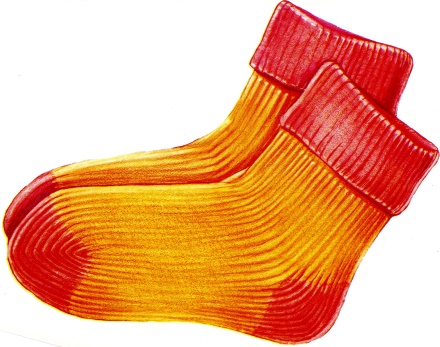 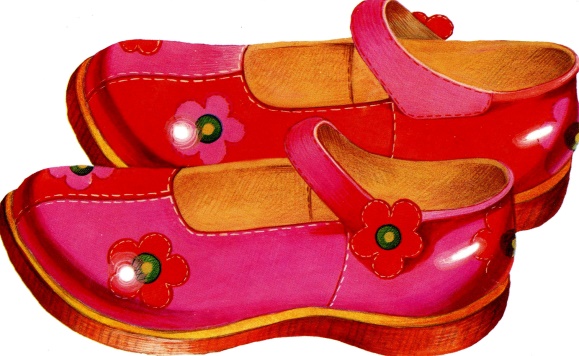 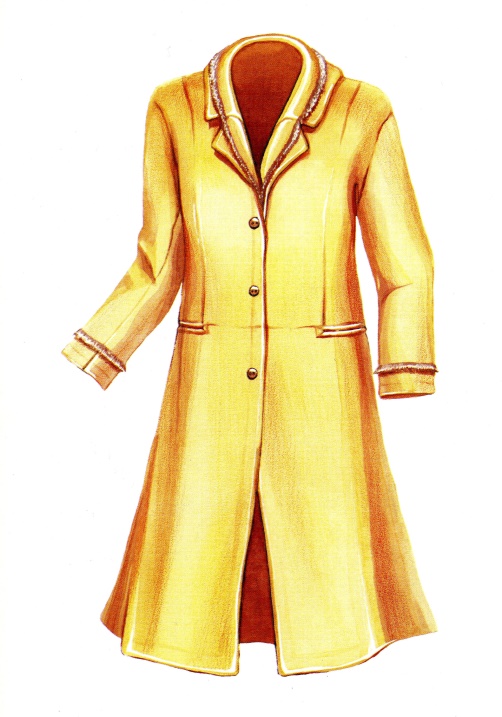 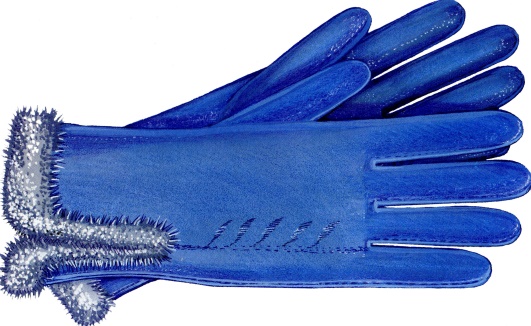 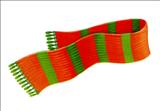 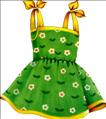 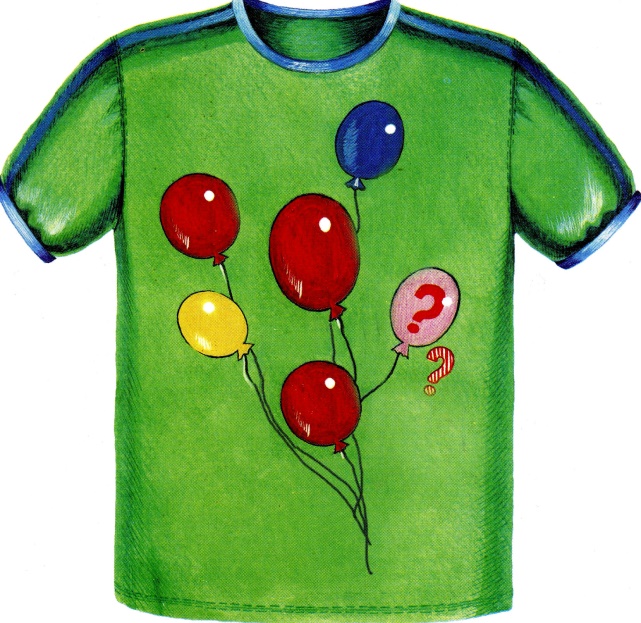 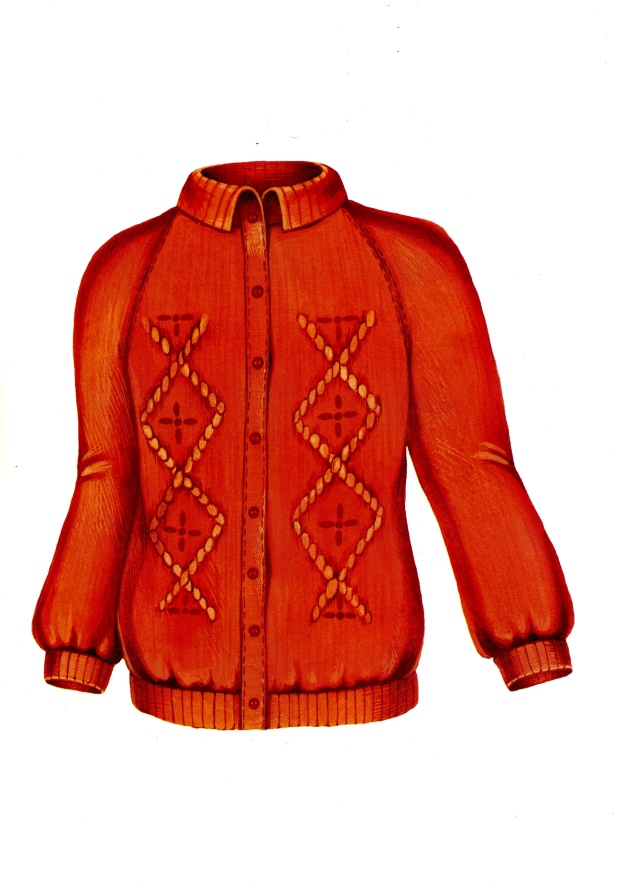 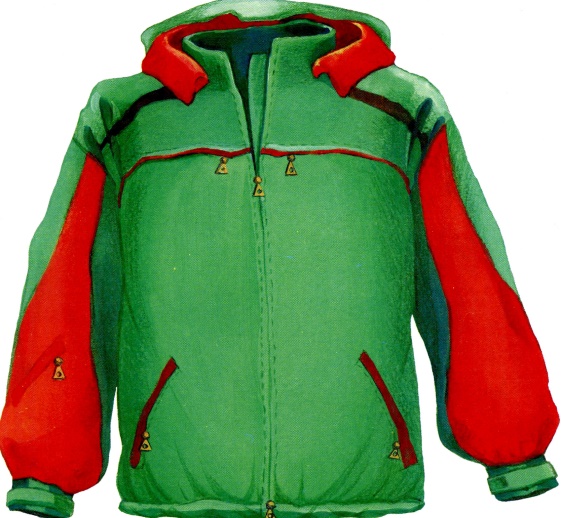 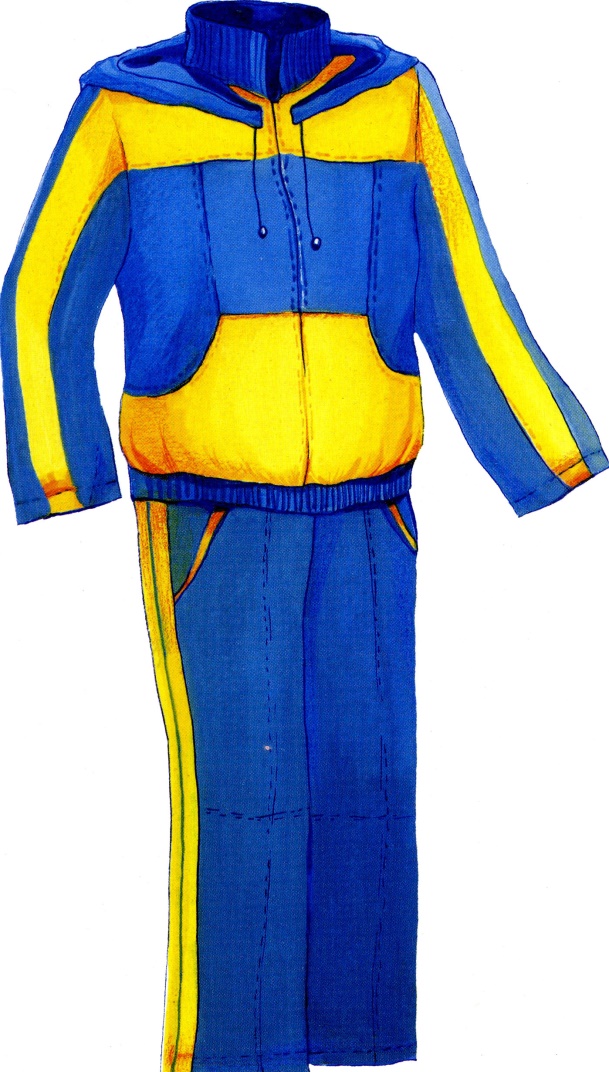 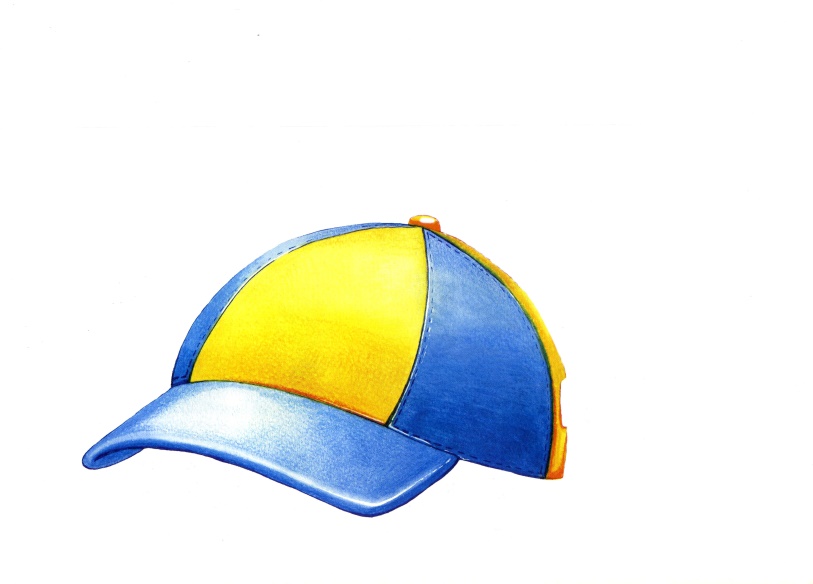 